Проект:  ОБНАРУЖЕНИЕ УСТЬИЦ У КОМНАТНЫХ РАСТЕНИЙРастения – санитары жилых помещений. Красотой форм, окраской, благоуханием они благотворно влияют на человеческий организм, улучшают настроение, снимают напряжение, гасят нервозность. Растения в школе и дома улучшают климат, отфильтровывают частички пыли в воздухе, понижают содержание углекислого газа в воздухе, выделяют кислород, действуют успокаивающе, способствуют снятию стрессов и улучшают самочувствие, делают помещение уютным, радуют людей. А главное – растения помогают хорошо учиться.Фотосинтез происходит только в зеленых частях растений, а точнее, в особых органах растительной клетки – хлоропластах, которые являются как бы фабрикой, на которую поступает сырье: углекислый газ и вода. Вода поступает из корней, а углекислый газ – из атмосферы через особые отверстия в листьях – устьица. Мы провели опыт по обнаружению устьиц у комнатных растений (пеларгония, толстянка, спатифиллум, каланхоэ). Нам понадобится: микроскоп, глицерин, пинцет, предметные стекла, покровные стекла, дозатор, наконечники к дозатору и, конечно же, листья комнатных растений.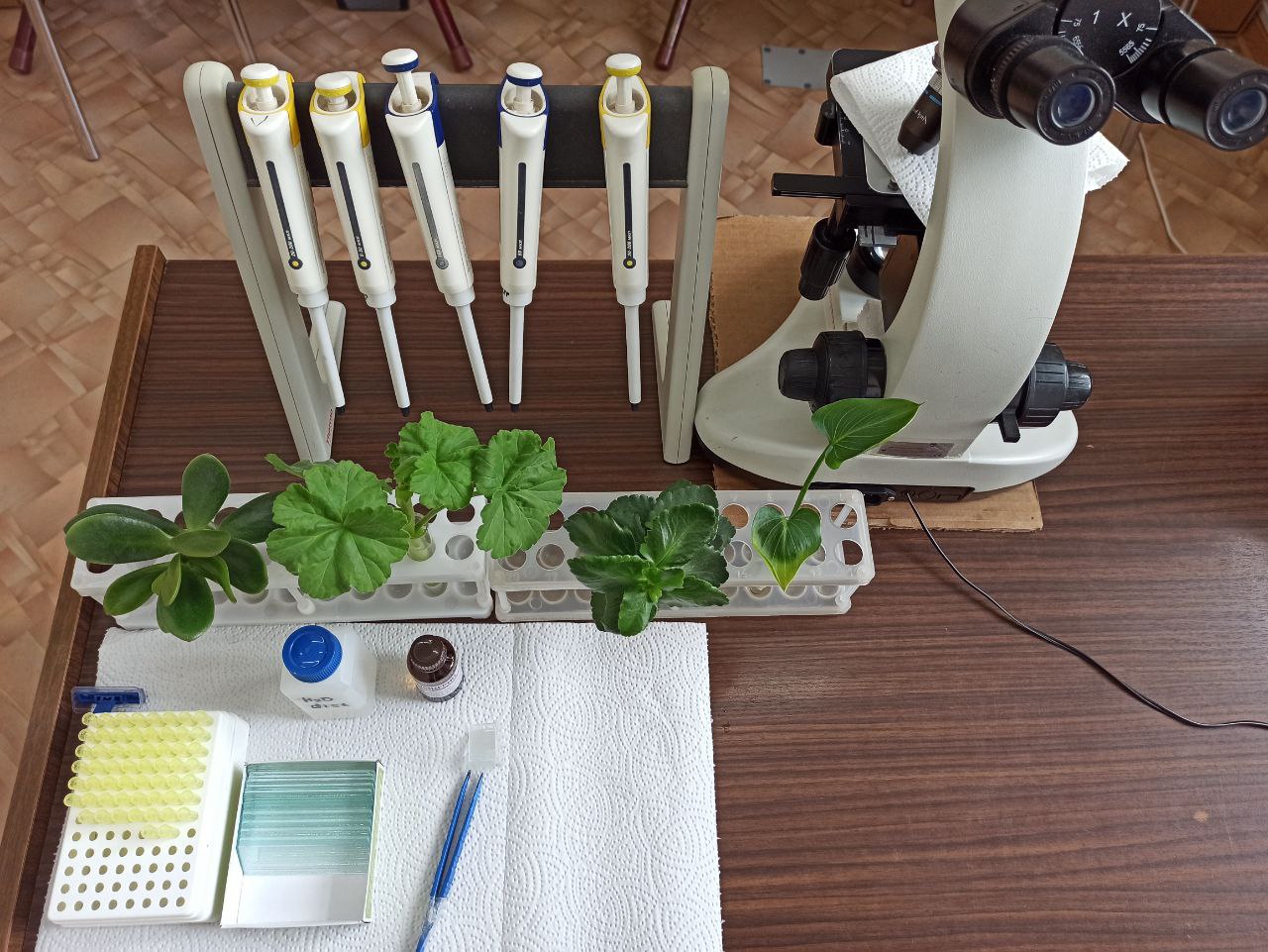 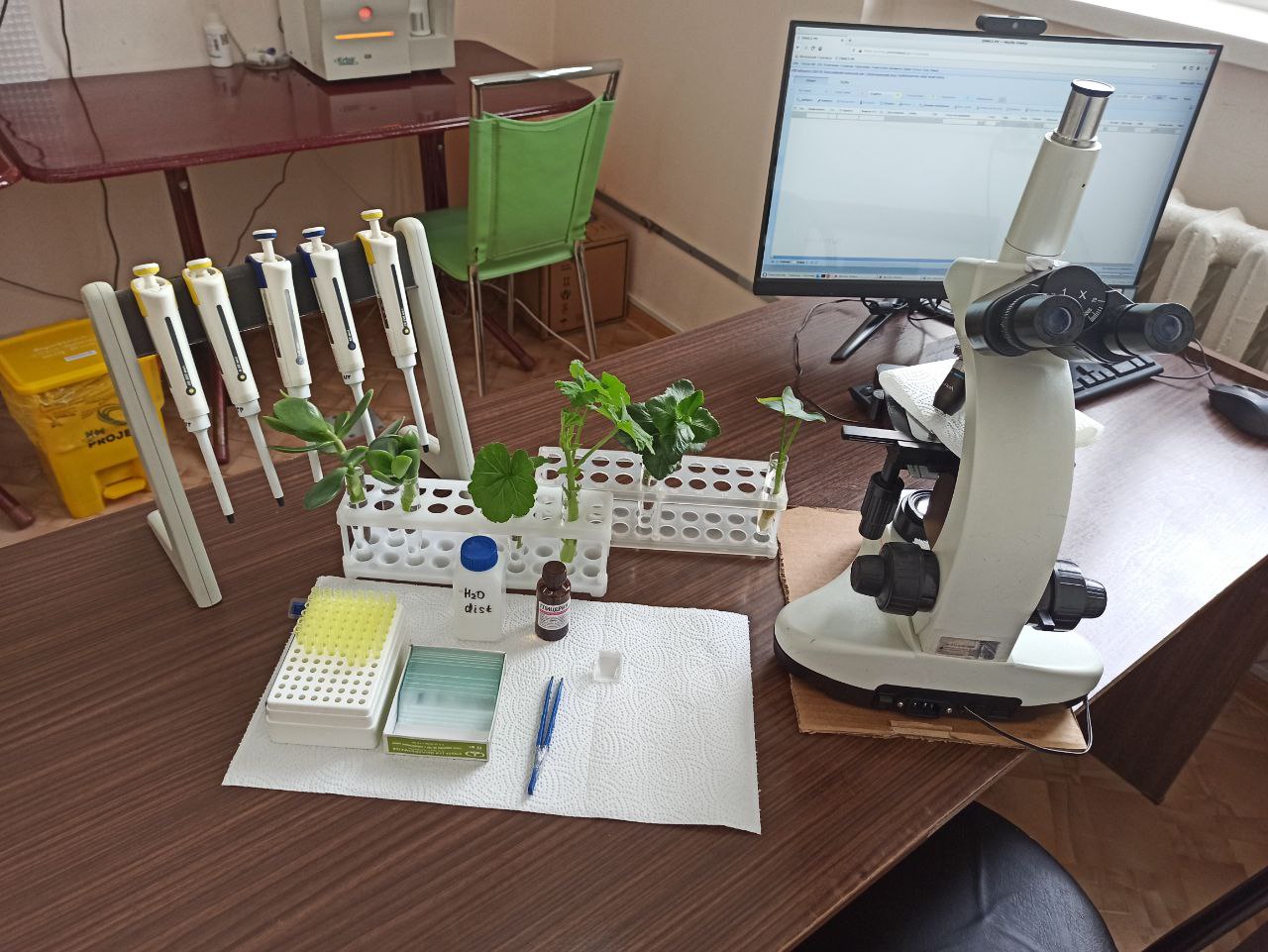 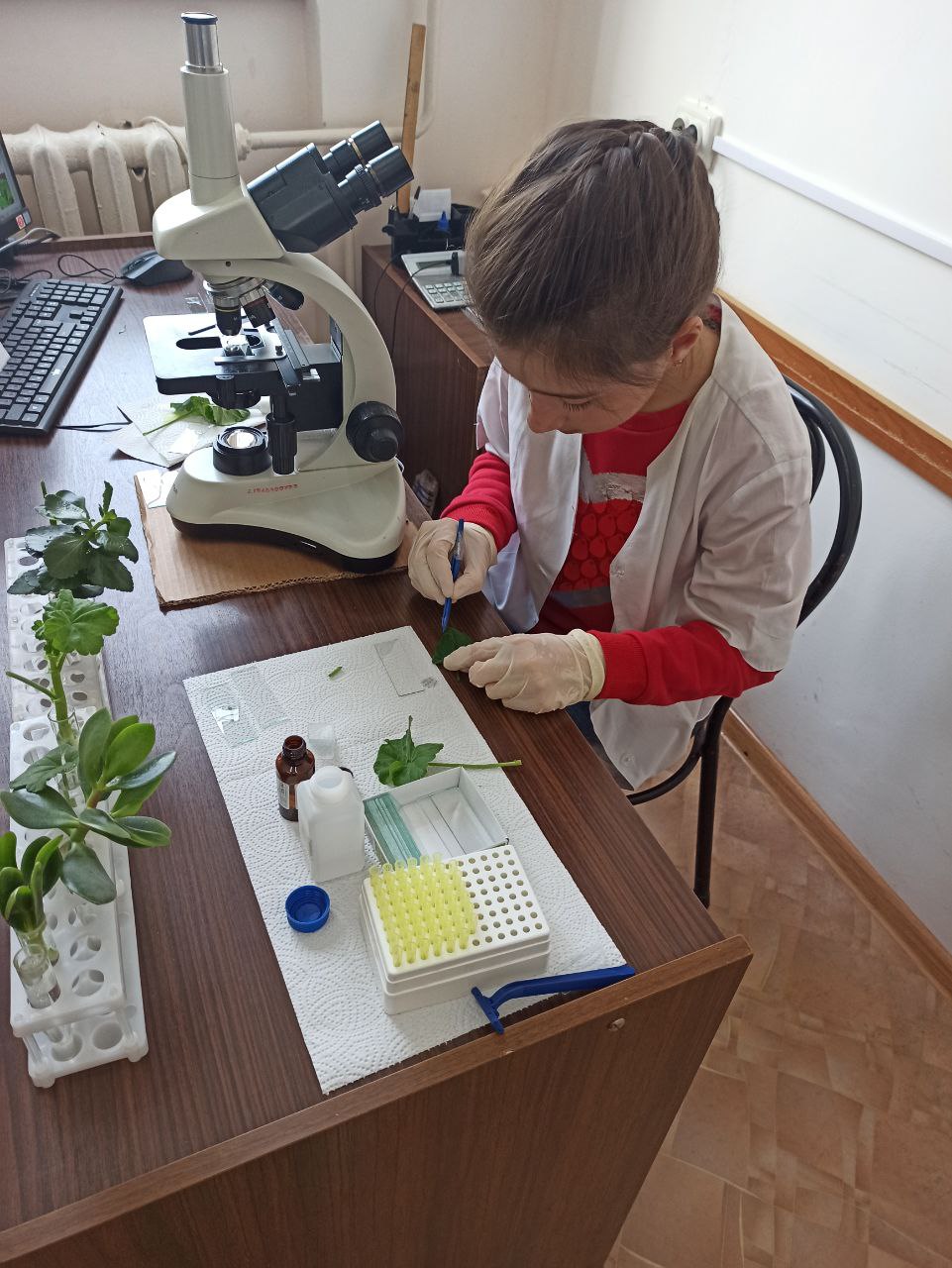 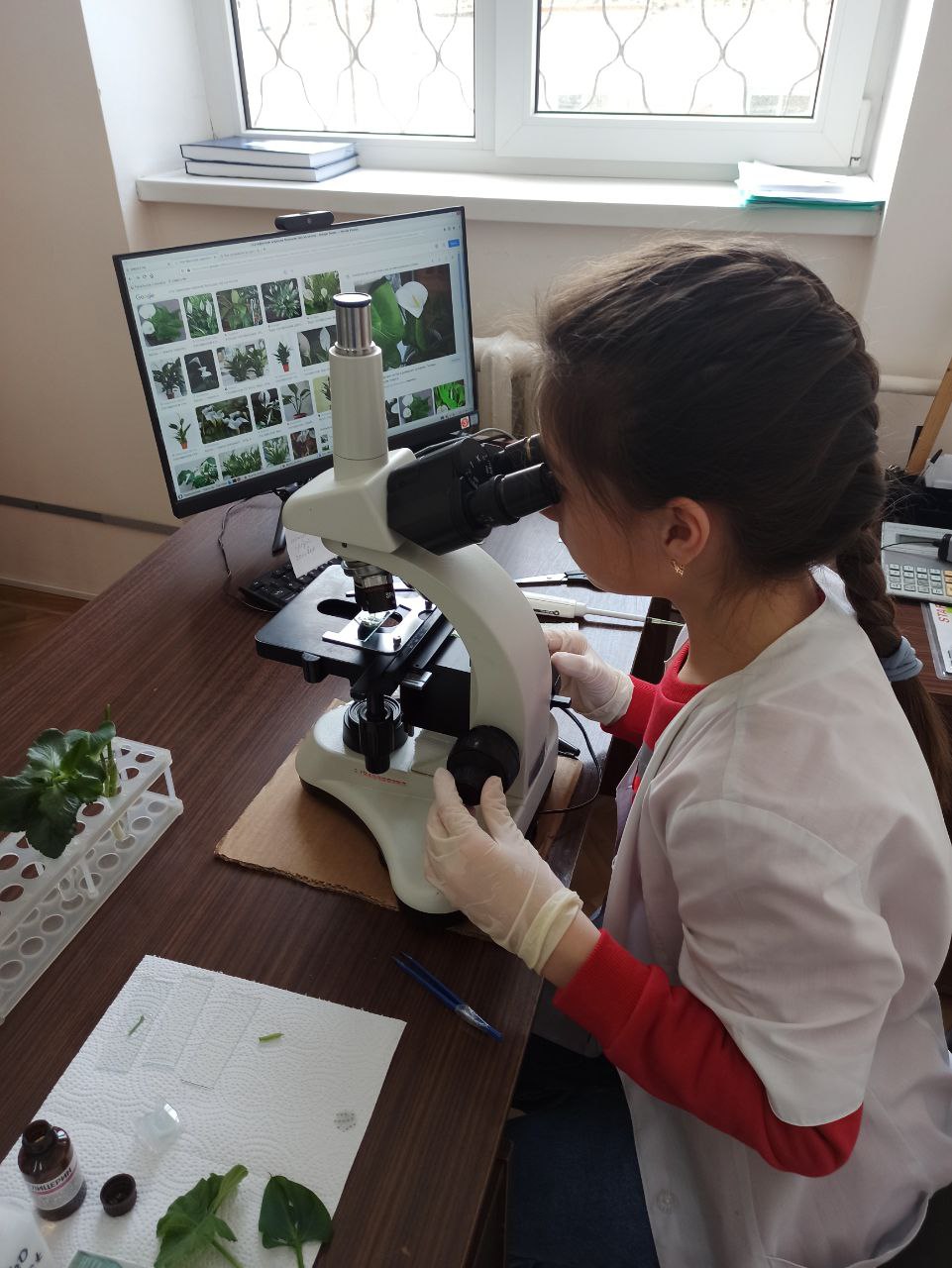 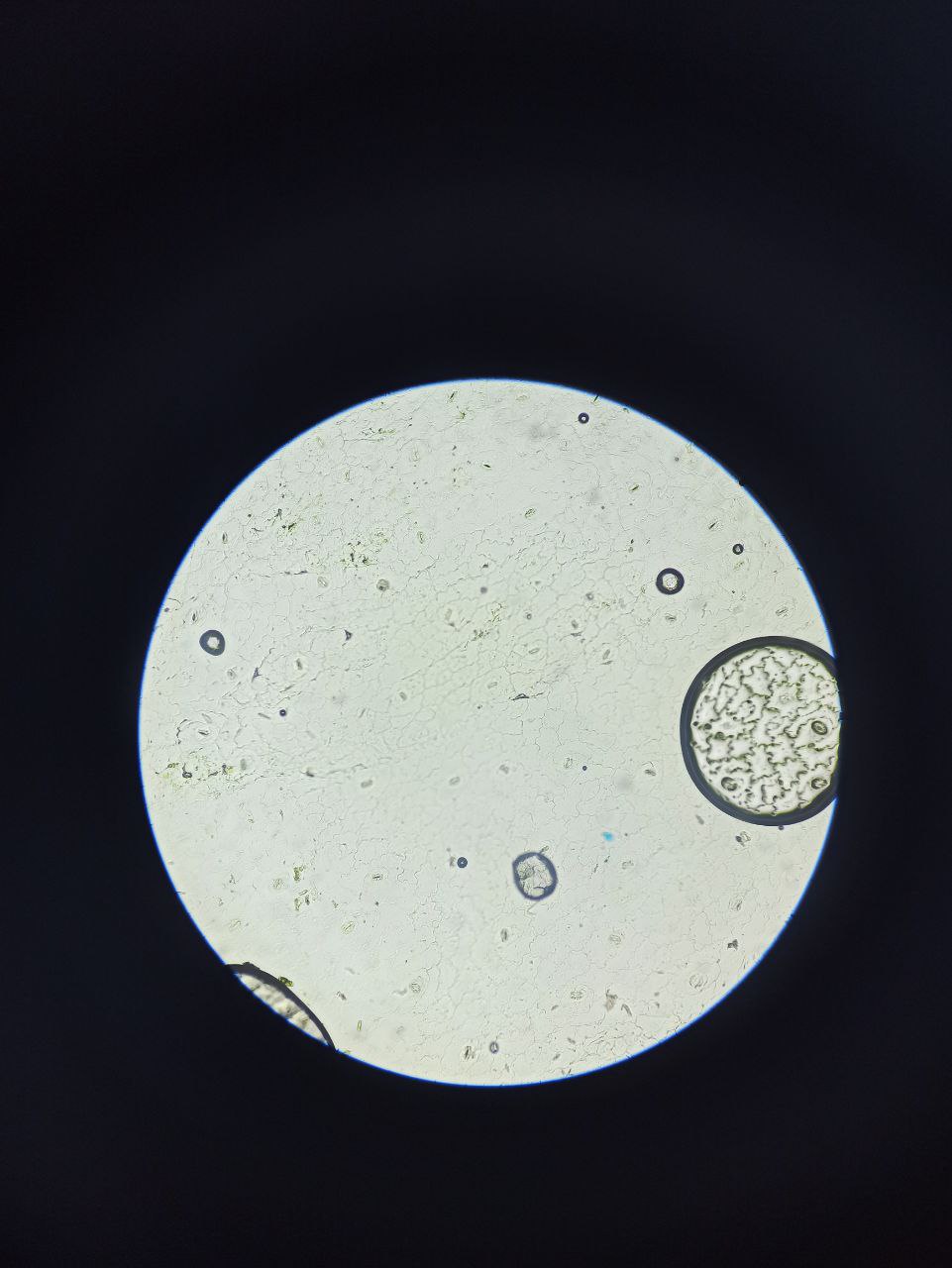 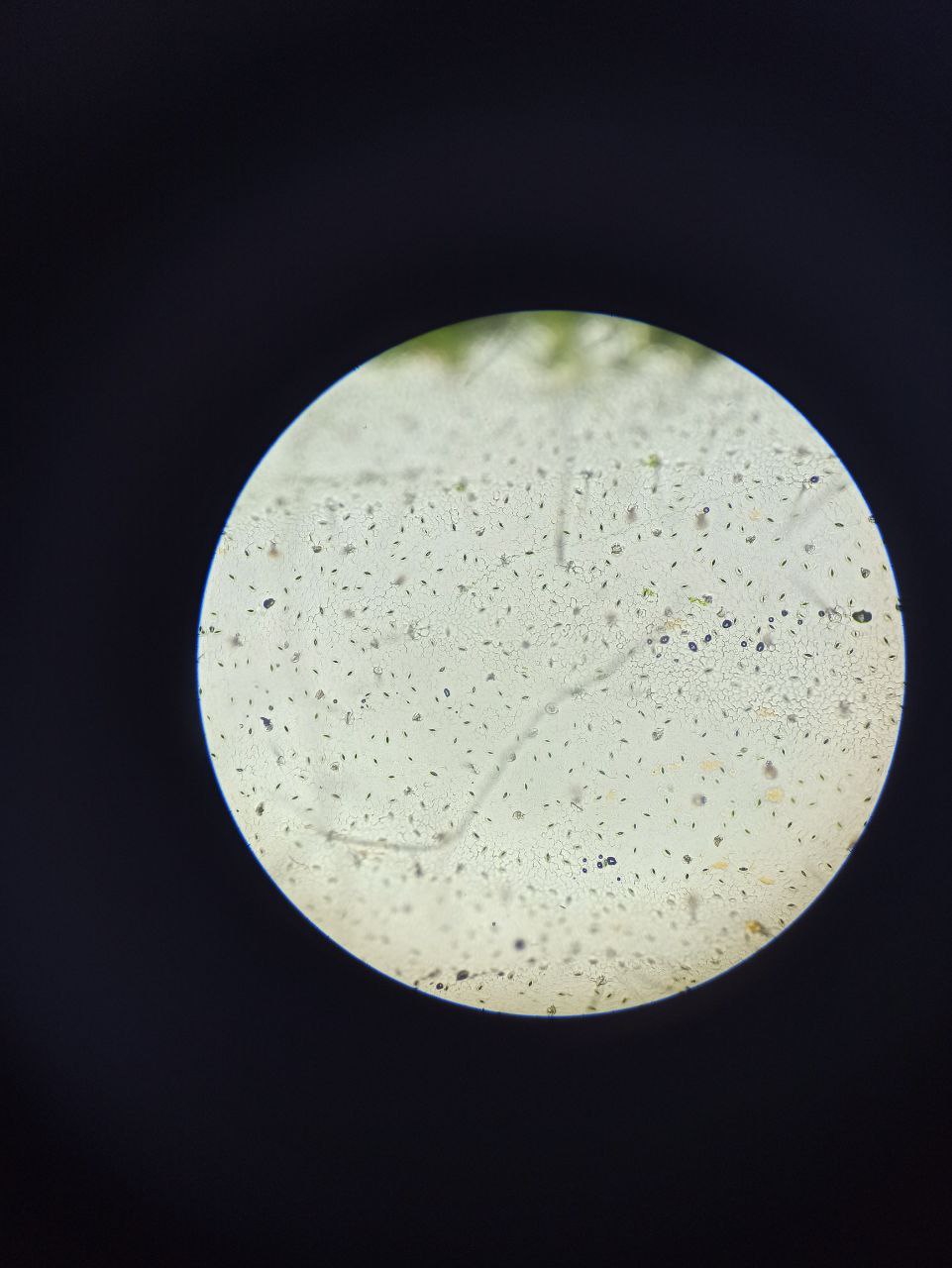 